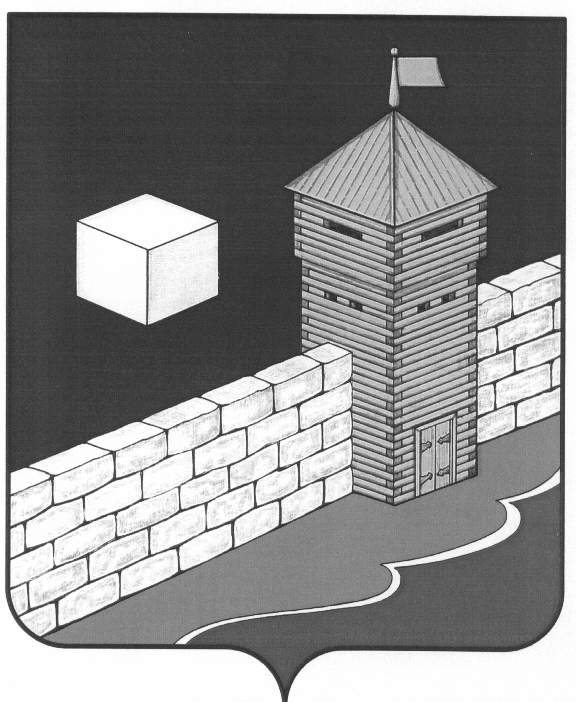                                   СОВЕТ ДЕПУТАТОВБЕКТЫШСКОГО СЕЛЬСКОГО ПОСЕЛЕНИЯОб  остатке средств на счете                На 01.01.2019 г. остаток средств на счете администрации Бектышского сельского поселения составляет 61899  рублей 07 копеек, из них:                 - 55616 руб. 00 коп.  - субвенции на осуществление первичного воинского учета, которые остались на 01.01.2019 года и будут возвращены, в связи с сокращением ставки инспектора ВУС с 0,5 ставки на 0,2 ставки;               - 1619 руб. 84коп. – остатки средств, оставшиеся на счету, которые были выделены по Распоряжению Главы района и будут использованы по назначению;                                                                   - 4663 руб. 23 коп.- трансферты  на дорожную деятельность, которые остались на счету и будут использованы по назначению.                Совет депутатов Бектышского сельского поселения решает:Выделить из вышеуказанной суммы : - на оплату ООО «Новатэк»   за поставку газа  -    1619 рублей  84 копейки; - на оплату  « Еманжелинское ДСУ»  за услуги  по очистке дорог от  снега  - 4663 руб. 23 коп.                                                                              Итого:                  6283  рубля  07 копеек.Глава Бектышскогосельского поселения:                                                                            А.Ф.БерезинаР Е Ш Е Н И Е84-заседание 5 созыва17.01.2019                                                                                               № 162